СОСТОЯЛОСЬ ЗАСЕДАНИЕ АНТИНАРКОТИЧЕСКОЙ КОМИССИИ20.12.2019 года в администрации Рузаевского муниципального района состоялось заседание межведомственной комиссии по профилактике и борьбе с наркоманией. Провел его заместитель Главы – начальник отдела общественной безопасности Евгений Рогов.Об организации полезной занятости молодежи и несовершеннолетних из группы особого внимания доложила Светлана Живайкина, методист Информационно-методического центра. На базе центра дополнительного образования ЮНИТЭР создается детский технопарк «Кванториум». В следующем учебном году в центрах ЮНИТЭР и «Тяштеня» будет создано дополнительно 150 мест в кружках технической направленности, в школах будет вводиться шахматное образование. В данное направление обязательно будут вовлечены и дети, требующие особого внимания.Руководитель Центра патриотического воспитания Виталий Ермушев отметил эффективность работы палаточного лагеря «Юный патриот» на базе детского оздоровительного лагеря им. Володи Дубинина: подростки привыкают к дисциплине, отвлекаются от привычной среды.Совместная межведомственная работа имеет положительные результаты: заметно сокращается количество ребят, состоящих на учете в комиссии по делам несовершеннолетних. На это обратил внимание врио начальника ПДН ОМВД России по Рузаевскому району Андрей Рузанкин. Он рассказал о профилактической работе среди подростков, употребляющих психоактивные вещества.В завершение заседания его участники рассмотрели план работы на следующий год.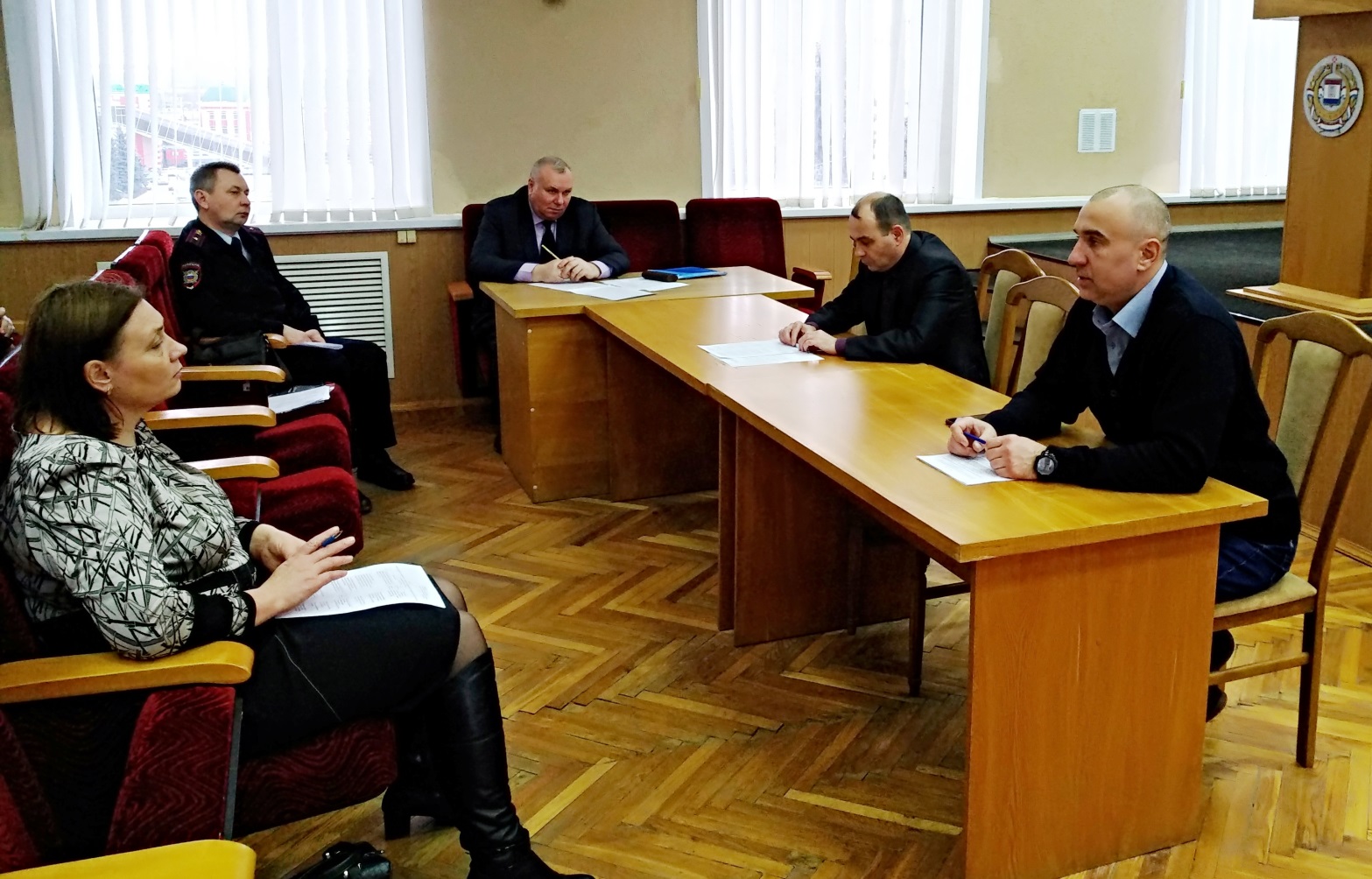 